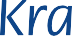 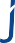 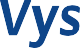 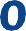 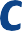 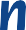 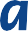 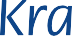 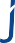 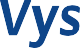 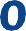 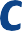 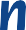 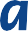 PŘÍLOHA K ŽÁDOSTI O POSKYTOVÁNÍ POBYTOVÉ SOCIÁLNÍ SLUŽBY* Pokud se vyjádření ošetřujícího lékaře vztahuje k zařízení Domov ve Věži, p. o. a zaškrtnete položku ANO, musí být součástí této přílohy i aktuální lékařská zpráva od psychiatra.1 Dle § 91 odst. 4 zákona č. 108/2006Sb., o sociálních službách.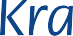 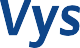 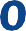 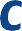 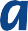 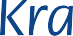 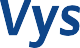 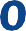 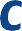 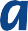 Dne	Razítko a podpis lékařeVyjádření ošetřujícícho lékáře o zdravotním stavu žadatele o poskytování pobytové sociální služby1Vyjádření ošetřujícícho lékáře o zdravotním stavu žadatele o poskytování pobytové sociální služby1Název poskytovatelepobytové sociální služby:Žadatel:Žadatel:Žadatel:Žadatel:Žadatel:Jméno, příjmení, titul:Datum narození:Zdravotní pojišťovna:Základní diagnózy žadatele:Základní diagnózy žadatele:Základní diagnózy žadatele:Základní diagnózy žadatele:Základní diagnózy žadatele:Závažné nemoci žadatele:Závažné nemoci žadatele:Závažné nemoci žadatele:Závažné nemoci žadatele:Závažné nemoci žadatele:Demence:ne	anoTyp demence:Typ demence:Typ demence:Stupeň demence:I.	II.III.Dezorientace v prostoru:ne	anone	anone	anone	anoMentální postižení:ne	anolehkéstřednítěžkéDalší psychiatrickáonemocnění*:ne	anoUpřesnění:Upřesnění:Upřesnění:Závažné projevy chování:(např. agresivita apod.)ne	anoUpřesnění:Upřesnění:Upřesnění:Závislosti žadatele:Závislosti žadatele:Závislosti žadatele:Závislosti žadatele:Na alkoholu:neanoUpřesnění:Abstinence delší než 1 rok:neanoUpřesnění:Jiné návykové látky:neanoUpřesnění:Mobilita žadatele:Mobilita žadatele:Mobilita žadatele:Mobilita žadatele:Schopnost samostatnéhopohybu mimo lůžko:neanos pomůckou:Jiná podstatná sdělení:(včetně případné informace, že žadatel není schopen sám jednat, podepsat se)Jiná podstatná sdělení:(včetně případné informace, že žadatel není schopen sám jednat, podepsat se)Jiná podstatná sdělení:(včetně případné informace, že žadatel není schopen sám jednat, podepsat se)Jiná podstatná sdělení:(včetně případné informace, že žadatel není schopen sám jednat, podepsat se)Další diagnózy žadatele:(pouze pro žadatele o službu v zařízení Domov důchodců Proseč u Pošné, p. o.)Další diagnózy žadatele:(pouze pro žadatele o službu v zařízení Domov důchodců Proseč u Pošné, p. o.)Další diagnózy žadatele:(pouze pro žadatele o službu v zařízení Domov důchodců Proseč u Pošné, p. o.)Další diagnózy žadatele:(pouze pro žadatele o službu v zařízení Domov důchodců Proseč u Pošné, p. o.)Další diagnózy žadatele:(pouze pro žadatele o službu v zařízení Domov důchodců Proseč u Pošné, p. o.)Další diagnózy žadatele:(pouze pro žadatele o službu v zařízení Domov důchodců Proseč u Pošné, p. o.)Poúrazové stavy hlavy a páteře:neanoStav po CMP a jiné neurologické diagnózy s postižením pohybového aparátu:neanoParkinsonova nemoc:neanoRoztroušená skleróza:neanoSvalová dystrofie:neanoHuntingtonova choroba:neano / fáze:I.II.III.